San Leandro 534 – 594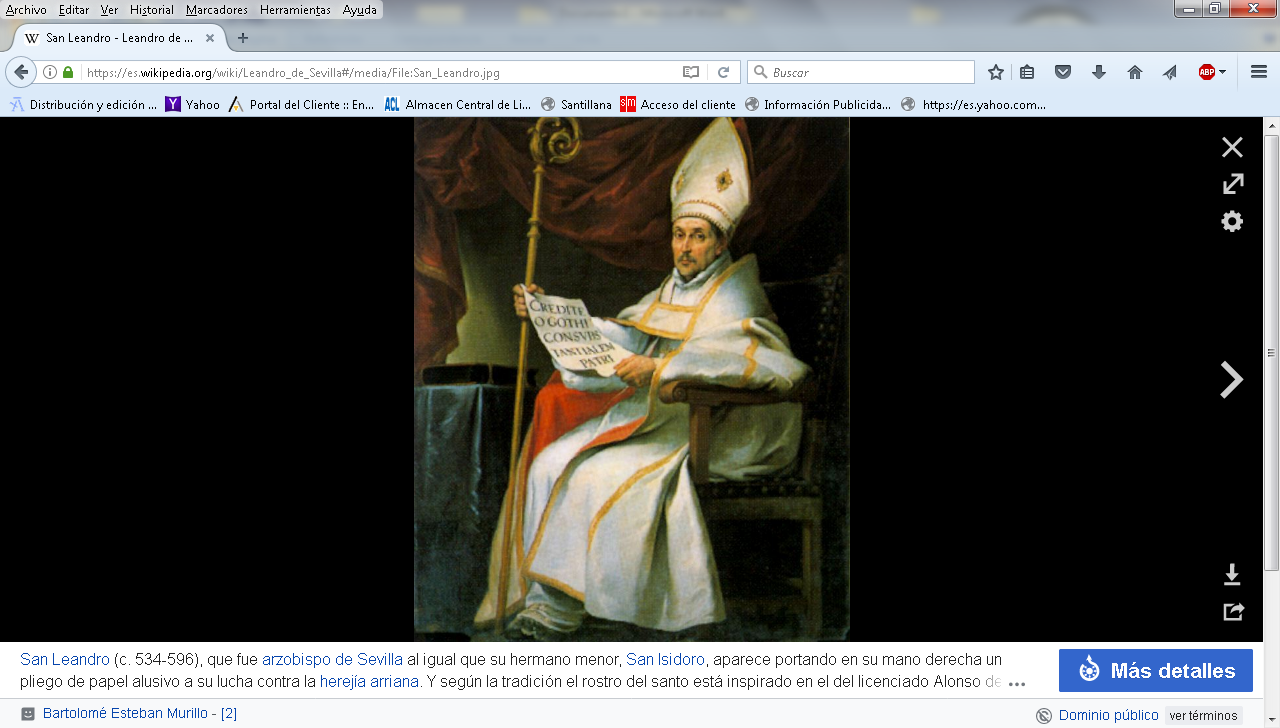      Leandro de Sevilla (Cartagena, c. 534 - Sevilla, 13 de marzo de 596.). Obispo católico y Santo nacido de una notable familia hispanorromana. Su padre era hispanorromano, y su madre era, alegadamente, visigoda, o mismo hija de Teodorico, rey de los Ostrogodos, pero eso es falso, puesto que los matrimonios mixtos eran prohibidos. Fue hermano de San Isidoro. Su padre se llamaba Severiano o Severino  y se le adjudica el título de dux (si bien su hermano Isidoro menciona que era simplemente un ciudadano), y su madre era Teodora o Túrtura. San Leandro es reconocido, porque fue el que consiguió que se convirtieran al catolicismo las tribus visigodas que invadieron España y que su rey Recaredo I se transformara en fervoroso creyente.    Fue arzobispo de Sevilla desde el año 578 hasta el año 600, en el que es sustituido por su hermano menor San Isidoro de Sevilla, y está considerado como uno de los grandes impulsores del catolicismo en la España visigoda de su tiempo.Debió nacer hacia el año 534, en la ciudad de Cartagena, en el Levante español, en el seno de una importante familia, de madre  visigoda y de padre hispanorromano.Con la invasión bizantina de su tierra levantina en el año 554, la familia se marchó a Sevilla, ciudad donde Leandro completó su formación, quizás motivada por la conversión de su madre a la religión católica.Al morir sus padres Leandro se queda al cuidado de sus hermanos menores, ingresando años más tarde en un convento. Fue nombrado obispo de Sevilla en el año 578 e influyó activamente en la rebelión del joven Hermenegildo contra su padre, el rey Leovigildo, siendo quizás quien le asesorara para su conversión al catolicismo.Leandro vivió tres años en Constantinopla, mandado por el propio Hermenegildo para obtener ayudas para su causa; allí mantuvo estrecha relación con san Gregorio Magno y llegó a escribir su Expositio in Librum Job.De vuelta a Sevilla sufrió la persecución de Leovigildo, siendo de nuevo desterrado por unos años; un tiempo en el que escribió diversas obras contrarias al arrianismo. Cuando de nuevo regresó a tierras hispalenses llegó a instruir a Recaredo, hijo de Leovigildo, en la religión católica. La conversión de Recaredo y posteriormente la de todo el pueblo visigodo en el año 586, fue celebrada tres años más tarde por el obispo Leandro con la convención del III Concilio de Toledo.Considerado uno de los Padres de la iglesia y fundador de la escuela teológica de Sevilla, tuvo especial interés en la enseñanza oral y escrita del catolicismo y en la formación de los religiosos.Su gran importancia histórica para la iglesia se hace patente en la estatua de barro cocido a tamaño natural que le representa en la Puerta del Bautismo de la Catedral de Sevilla, formando pareja y frente a la de su hermano y también obispo de Sevilla, San Isidoro. Aparece también, junto a San Isidoro, en el escudo de Sevilla.Leandro significa: hombre con fuerza de león. (Le = león, Andro = fuerza). San Leandro se ha hecho famoso porque fue el que logró que se convirtieran al catolicismo las tribus de visigodos que invadieron a España y el que logró que su rey se hiciera un fervoroso creyente.Su madre era hija Teodorico, rey de los Ostrogodos, que invadieron a Italia. Tuvo tres hermanos santos. San Fulgencio, obispo de Ecija. San Isidoro, que fue el sucesor de Leandro en el arzobispado de Sevilla, y Santa Florentina.Desde niño se distinguió Leandro por su facilidad para hablar en público y por la enrome simpatía de su personalidad. Siendo muy joven entró de monje a un convento de Sevilla y se dedicó a la oración, al estudio ya la meditación.Cuando murió el obispo de Sevilla, el pueblo y los sacerdotes lo eligieron a él para que lo reemplazara. Desde entonces Leandro se dedicó por completo a convertir a los arrianos, esos herejes que negaban que Jesucristo es Dios. El rey de los visigodos, Leovigildo, era arriano, pero San Leandro obtuvo que el hijo del rey, San Hermenegildo, se hiciera católico. Esto disgustó enormemente al arriano Leovigildo, el cual mandó matar a Hermenegildo. El joven heredero del trono prefirió la muerte antes que renunciar a su verdadera religión y murió mártir. La Iglesia lo ha declarado santo. La conversión de Hermenegildo fue un fruto de las oraciones y de las enseñanzas de San Leandro.Leandro fue enviado con una embajada o delegación a Constantinopla y allá trabó amistad con San Gregorio Magno, que era embajador del Sumo Pontífice. Desde entonces estos dos grandes santos y sabios tuvieron una gran amistad que fue de mucho provecho para el uno y el otro. Se escribían, se consultaban y se aconsejaban frecuentemente. Y se cumplió lo que dice la Sagrada Escritura: "Encontrar un buen amigo, es mejor que encontrar un tesoro".   El rey desterró al obispo Leandro por haber convertido a Hermenegildo al catolicismo. Y el santo aprovechó el destierro para escribir dos libros contra el arrianismo, probando que Jesucristo sí es verdadero Dios y que los herejes que dicen que Cristo no es Dios, están totalmente equivocados.   El rey Leovigildo estando moribundo se dio cuenta de la injusticia que había hecho al desterrar a Leandro y lo mandó volver de España y antes de morir le recomendó que se encargara de la educación de su hijo y nuevo rey de España, Recaredo. Y esto fue algo providencial, porque el santo obispo se dedicó a instruir sumamente bien en la religión a Recaredo y lo hizo un gran católico. Y luego San Leandro demostró tal sabiduría en sus discusiones con los jefes arrianos que logró convertirlos al catolicismo. Y así toda España se hizo católica: El rey Recaredo , sus ministros y gobernadores y los jefes de los arrianos. El que más alegría sintió por esto fue el Sumo Pontífice San Gregorio Magno, el cual envió a San Leandro una carta de felicitación y lo nombró Arzobispo.    San Leandro reunió a todos los obispos de España en un Concilio en Toledo y allí dictaron leyes sumamente sabias para obtener la santificación de los sacerdotes, y el buen comportamiento de los fieles católicos. Para recordarle a la gente que Jesucristo es Dios como el Padre y el Espíritu Santo, mandó este buen arzobispo que en la Santa Misa se recitara el Credo que ahora se dice en las Misas de los domingos (costumbre que después siguió la Iglesia católica en todo el mundo).   Dios, a las personas que quiere hacer llegar a mayor santidad las hace sufrir más, para que ganen más premios en el cielo. San Leandro sufrió de muchas enfermedades con gran paciencia. Y uno de los males que más lo atormentó fue la gota, en las piernas (o inflamación dolorosa de las articulaciones por cristalización del ácido úrico). El Papa San Gregorio, que también sufría de ese mismo mal, le escribió diciéndole: "Dichosa enfermedad que nos hace ganar méritos para el cielo y al obligarnos a estar quietos nos brinda la ocasión de dedicarnos más al estudio y a la oración".   San Leandro murió en el año 596 y España lo ha considerado siempre como un gran benefactor y como Doctor de la Iglesia.